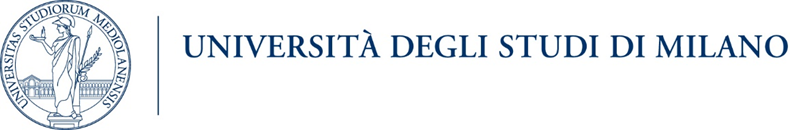 Dottorato di ricerca in SCIENZE PER LA SANITA’ PUBBLICAPosti: 2Assegnazione Linee di ricerca (Borse PON)A ciascun candidato ammesso la Commissione attribuisce la linea di ricerca da svolgere durante il percorso dottorale, così come indicato all’Art. 6 del Bando di ammissione: La graduatoria di merito è pubblicata alla pagina Ammissioni e graduatorie post-laurea 1°CARANDINAANGELICALa stimolazione vagale  non-invasiva come approccio innovativo  per	il trattamento dell’infiammazione cronica nelle malattie  non-trasmissibili.Medigas Italia srl  2°DELLA VENTURACARLASviluppo di metodiche biotecnologiche per il rilevamento e la caratterizzazione rapida di varianti microbiche (virali e batteriche) di importanza clinico- epidemiologica (mutanti resistenti ai farmaci o in grado di sfuggire alle difese immuni naturali o indotte da vaccini) mediante approccigenomici, molecolari e immunologiciImmunospark srl